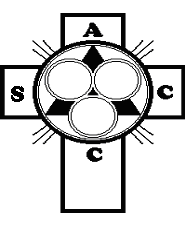 Application for Sunday School (Liturgy of the Word with Children)   Student Information:Parent/Guardian’s Information:Please choose (✓) ONE time-slot and Level:    Form submitted by: Name of Parent/Guardian: (Print) ________________ (Sign) _______________ Date ____________ Note: 1. $25 Non-refundable fee is payable upon registration2. Photocopy of applicant’s Certificate of Baptism and First Communion are required (where applicable).                		         													                                         Form Updated by jz/04/26/2024First Name:Last Name:Baptism Name:Male            Female Date of Birth   ________/________/_______  (dd/ mm/yy)Date of Baptism  ______/_____/______ (dd/ mm/yy)Address_____________________________  City______________ Province:  ON   Postal Code ________Address_____________________________  City______________ Province:  ON   Postal Code ________Current School:  Grade Level in September:  Has applicant received First Communion?               Yes □   No □   (If Yes, please attach copy of certificate)Has applicant received First Communion?               Yes □   No □   (If Yes, please attach copy of certificate)Does applicant has any allergy or health concern?  Yes □   No □   (If Yes, please specify)Does applicant has any allergy or health concern?  Yes □   No □   (If Yes, please specify)S.A.T.C.C. Registration #FatherMotherGuardianName:Name:Name:Email:Email:Email:Cell: Cell: Cell: Saturday 4:30 p.m.Sunday 8:15 a.m.Sunday 10 a.m.Sunday 12 p.m.JuniorAge     4-6IntermediateAge     7-9SeniorAge 10-12For Registration Team use onlyFee Received: Cash(   )  Cheque (    ) #Note:                      